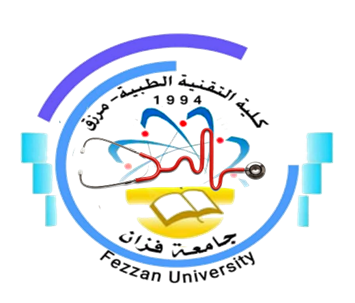 كلية التقنية الطبية / مرزقنموذج توصيف مقرر دراسيأهداف المقررتعريف الطالب بمفهوم علم السموم ومصادر السموم .تعريف الطالب بمفاهيم حركية السموم وديناميكية السموم.تعريف الطالب بكيفية التعرض للسموم وطرق دخولها للجسم .تعريف الطالب ببعض الامثلة للمواد السامة وكذلك كيفية علاجها في حال التعرض لها.محتوى المقررطرق التدريس(السبورة), يتم استخدام الشرح على السبورة باستخدام الأقلام المائية.إعداد التقارير.طرق التقييمالمراجع والدورياترئيس القسم: أ. العارف محمد أحمد عربي.منسق البرنامج: أ. إيمان حسين محمد علي باوه.رئيس قسم الجودة: أ. خديجة عبدالسلام سعد.1اسم المقرر ورمزهعلم السموم  PH 7072منسق المقررسالم محمد محمد صالح السكالي3القسم / الشعبة التي تقدم البرنامجقسم الصحة العامة4الأقسام العلمية ذات العلاقة بالبرنامجقسم تقنية الأدوية5الساعات الدراسية للمقرر24 ساعة دراسية6اللغة المستخدمة في العملية التعليميةاللغة العربية / اللغة الانجليزية7السنة الدراسية / الفصل الدراسيالفصل الدراسي السابع8تاريخ وجهة اعتماد المقرر2011/2012 – جامعة سبهاالموضوع العلميعدد الساعاتمحاضرةمعملتمارينمقدمة علم السموم42مصادر السموم42حركية السموم42ديناميكية السموم42العوامل التي تؤثر على السمية42المعادن الثقيلة السامة42ر.مطرق التقييمتاريخ التقييمالنسبة المئوية1الامتحان النصفي الأولبعد 4 اسابيع من بداية الدراسة15%2الامتحان النصفي الثانيبعد 8 اسابيع من بداية الدراسة15%3النشاط (ورقات عمل)الاسبوع 2 , 4 , 6 , 810%4الامتحان النهائيبعد نهاية الفصل60%المجموعالمجموع100 %عنوان المراجعالناشرالنسخةالمؤلفمكان تواجدهااسس علم السموم 	مكنبة الكلية	فتحى عبدالعزيز    	دار الفجر للنشر والتوزيع	مكنبة الكلية	فتحى عبدالعزيز    	دار الفجر للنشر والتوزيع	مكنبة الكلية	فتحى عبدالعزيز    	دار الفجر للنشر والتوزيع	مكنبة الكلية	فتحى عبدالعزيز    	دار الفجر للنشر والتوزيعكتب مساعدةالوجيز فى علم السموم يمكن الحصول عليه عن طريق البحث فى محرك جوجلالوجيز فى علم السموم يمكن الحصول عليه عن طريق البحث فى محرك جوجلالوجيز فى علم السموم يمكن الحصول عليه عن طريق البحث فى محرك جوجلالوجيز فى علم السموم يمكن الحصول عليه عن طريق البحث فى محرك جوجلمواقع انترنتموقع المعرفة https//m.marefa.orgموقع المعرفة https//m.marefa.orgموقع المعرفة https//m.marefa.orgموقع المعرفة https//m.marefa.org